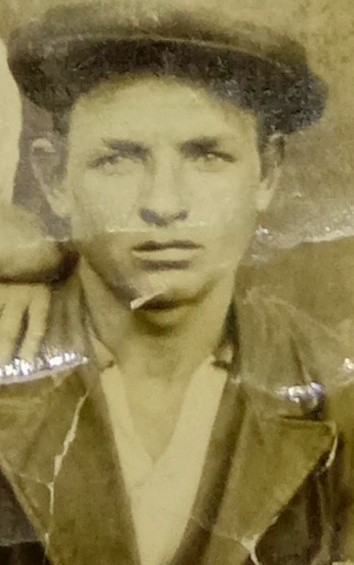 Заика Григорий Иванович1918- 1943